上午和下午面试微信群二维码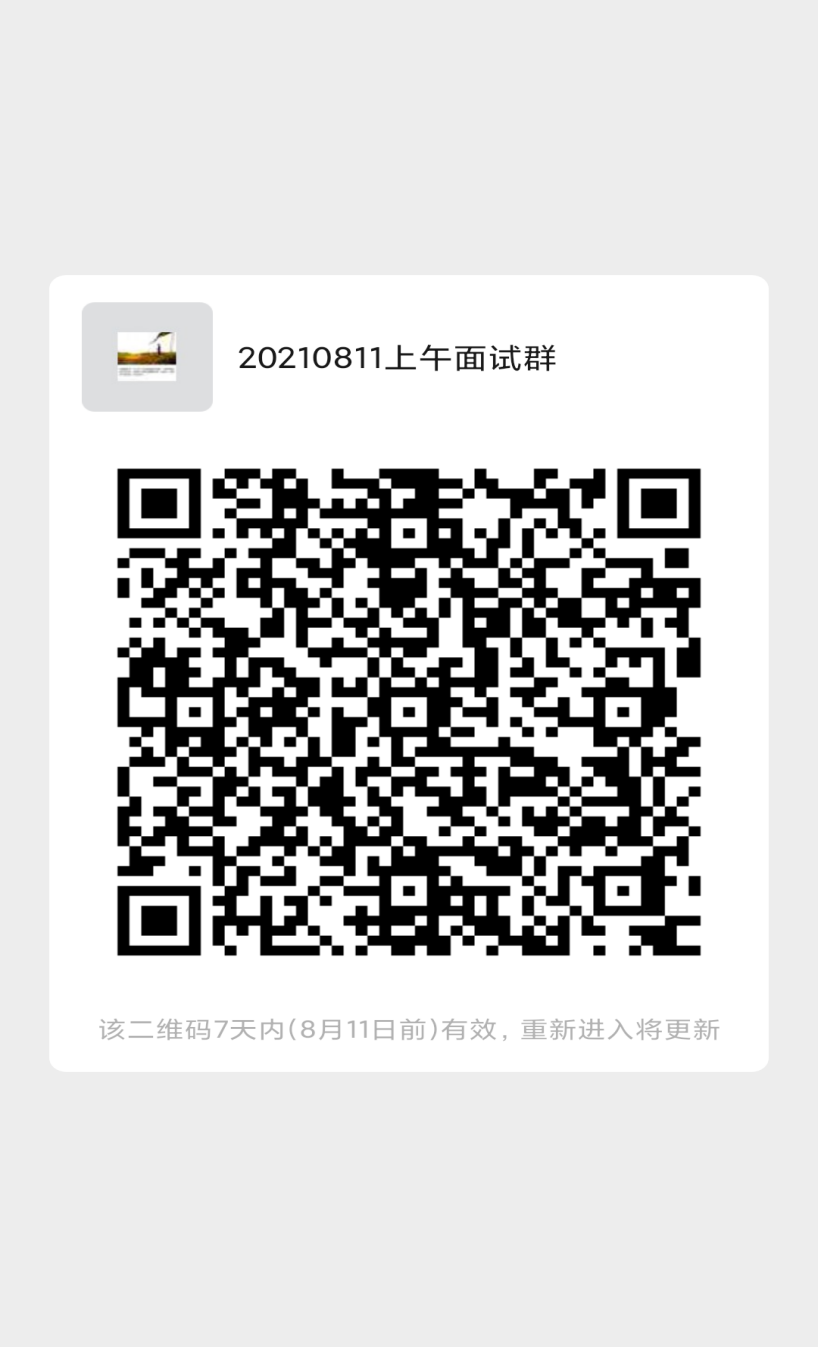 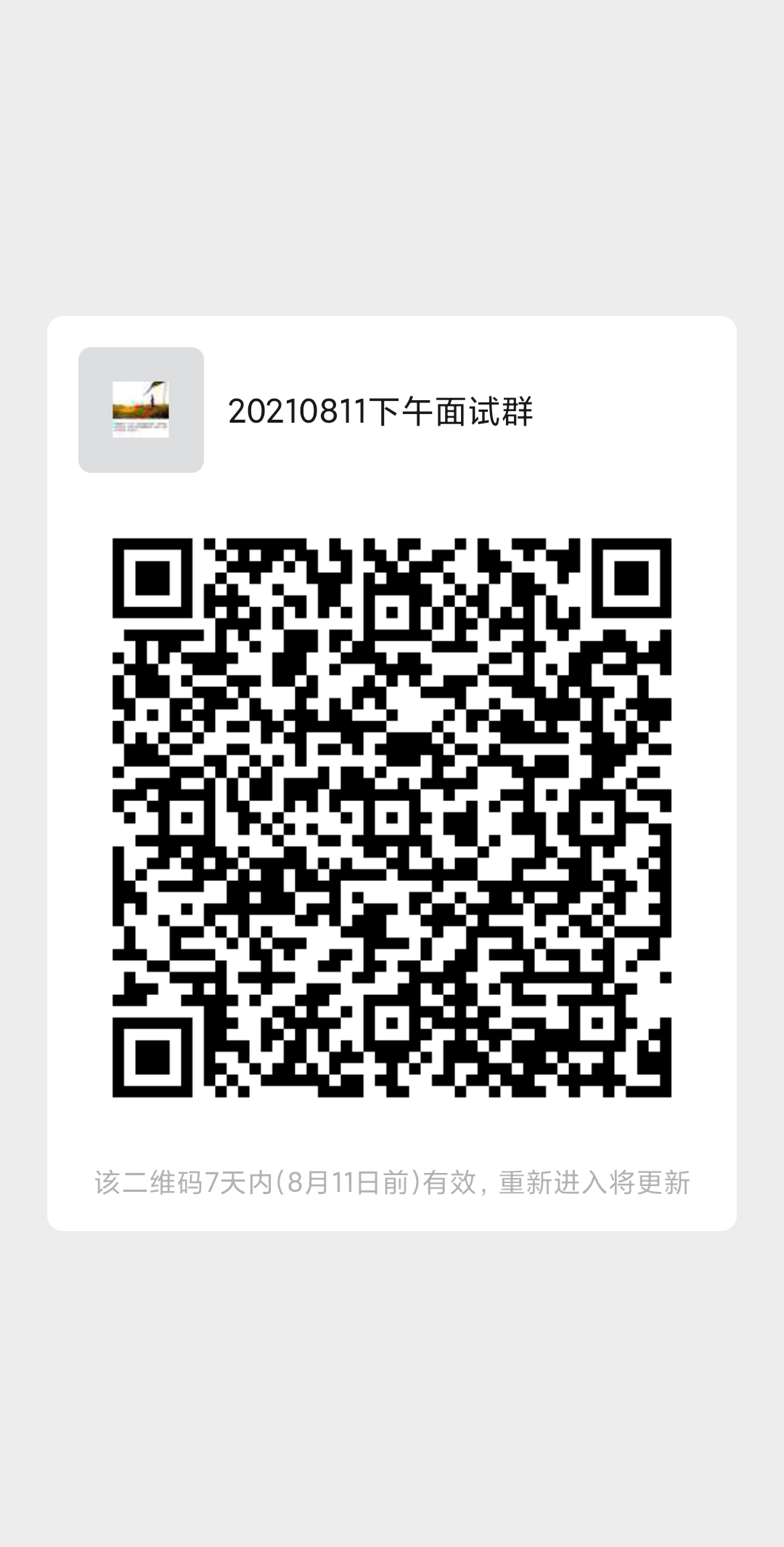 